Person—cardiovascular disease condition targeted by drug therapy, code NNExported from METEOR(AIHW's Metadata Online Registry)© Australian Institute of Health and Welfare 2024This product, excluding the AIHW logo, Commonwealth Coat of Arms and any material owned by a third party or protected by a trademark, has been released under a Creative Commons BY 4.0 (CC BY 4.0) licence. Excluded material owned by third parties may include, for example, design and layout, images obtained under licence from third parties and signatures. We have made all reasonable efforts to identify and label material owned by third parties.You may distribute, remix and build on this website’s material but must attribute the AIHW as the copyright holder, in line with our attribution policy. The full terms and conditions of this licence are available at https://creativecommons.org/licenses/by/4.0/.Enquiries relating to copyright should be addressed to info@aihw.gov.au.Enquiries or comments on the METEOR metadata or download should be directed to the METEOR team at meteor@aihw.gov.au.Person—cardiovascular disease condition targeted by drug therapy, code NNIdentifying and definitional attributesIdentifying and definitional attributesMetadata item type:Data ElementShort name:CVD drug therapy—conditionMETEOR identifier:270193Registration status:Health!, Superseded 17/10/2018Definition:The condition(s) for which drug therapy is being used for the prevention or long-term treatment of cardiovascular disease, as represented by a code.Data Element Concept:Person—cardiovascular disease condition targeted by drug therapyValue Domain:Drug therapy target cardiovascular condition code NNValue domain attributesValue domain attributesValue domain attributesRepresentational attributesRepresentational attributesRepresentational attributesRepresentation class:CodeCodeData type:StringStringFormat:NNNNMaximum character length:22ValueMeaningPermissible values:01Heart failure02Ischaemic heart disease03Hypertension04Atrial fibrillation (AF)05Other dysrhythmia or conductive disorder06Dyslipidaemia07Peripheral vascular disease (PVD)08Renal vascular disease09Stroke10Transient ischaemic attack (TIA)97Other98No CVD drugs prescribedSupplementary values:99
 Not recorded
 Collection and usage attributesCollection and usage attributesGuide for use:The categorisations may be made using the most recent version of the Australian Modification of the appropriate International Classification of Diseases codes.Data element attributes Data element attributes Collection and usage attributesCollection and usage attributesGuide for use:More than one code can be recorded.Comments:References such as the Australian Medicines Handbook can be used to identify specific drugs that are appropriate for use in the management of the conditions identified in the value domain.Source and reference attributesSource and reference attributesSubmitting organisation:Cardiovascular Data Working Group
Relational attributesRelational attributesRelated metadata references:Has been superseded by Person—cardiovascular disease condition targeted by drug therapy, code NNHealth!, Standard 17/10/2018
Is re-engineered from  CVD drug therapy - condition, version 1, DE, NHDD, NHIMG, Superseded 01/03/2005.pdf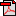  (16.0 KB)No registration statusImplementation in Data Set Specifications:Cardiovascular disease (clinical) DSSHealth!, Superseded 15/02/2006
Cardiovascular disease (clinical) DSSHealth!, Superseded 04/07/2007
Cardiovascular disease (clinical) DSSHealth!, Superseded 22/12/2009
Cardiovascular disease (clinical) DSSHealth!, Superseded 01/09/2012
Cardiovascular disease (clinical) NBPDSHealth!, Superseded 17/10/2018